2. SAVEZNI TRENING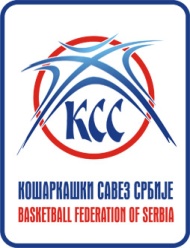 NIŠ 15.04.2018.GODIŠTE:   2004r.b.prezime i imeklub1Miljanić IvonaArt basket – Beograd 2Radovanov VanjaGirl basket – Beograd 3Puzić VeraCrvena Zvezda – Beograd 4Matić SimonaCrvena Zvezda – Beograd 5Kukić NedaGirl basket – Beograd 6Spasovski JovanaKneževac-Kijevo – Beograd 7Miškić BojanaStara Pazova – Stara Pazova8Marojević AnđelaVrbas – Vrbas9Babajić JelenaŽKA Novi Sad – Novi Sad10Prcović AleksandraŽKA Novi Sad – Novi Sad 11Talijan BojanaStara Pazova – Stara Pazova12Radivojac InesNaftagas – Elemir 13Stanković AndreaVlasenica – Vlasenica 14Đukić AnjaParačin – Paračin 15Đorić AnastasijaFoka – Kragujevac 16Jeremić TeodoraIvanjica – Ivanjica 17Arsović DijanaIvanjica – Ivanjica 18Nikolić MaraRadnički – Kragujevac 19Janković MagdalenaAleksinac – Aleksinac20Trailović MilenaHajduk Veljko – Negotin 21Jovanović NatalijaStudent – Niš 22Ignjatović JovanaGimnazijalac – Pirot 23Milojević AnastasijaActavis – Leskovac 24Ivanović TamaraStudent – Niš 